姓名：吴金龙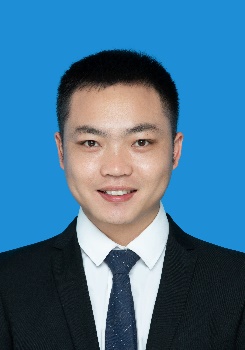 职称：讲师个人简介（选填）吴金龙（1994-），江苏南通人，南通大学商学院（管理学院）国际经济与贸易系，经济学博士，毕业于南京师范大学商学院；主要研究领域为经济体制改革与价值链分工；在Journal of Asian Economics(中科院经济学二区)、《经济学报》《经济科学》《世界经济文汇》《南方经济》等SSCI和CSSCI来源期刊发表学术论文多篇；主持江苏省研究生创新课题、南京师范大学优博资助项目等多项科研项目；荣获江苏省哲学社会科学界第十五届学术大会优秀论文奖一等奖等；多次参与国家社科重大项目、自然基金面上项目、国社科等项目的申报书撰写与课题研究。专业研究领域：经济体制改革、价值链分工、国际投资专著与论集：无学术论文：Jinlong Wu, yuanchao Bian, Junhong Bai. Global value chain upgrading effect of foreign capital withdrawal: Evidence from Chinese firms[J]. Journal of Asian Economics（中科院二区）,vol(89).吴金龙,傅康生,白俊红等.消费升级引领战略性新兴产业全球价值链攀升——理论逻辑与中国经验[J].经济学报,2023,10(03):195-240.吴金龙,陈启斐,傅康生.服务业对外直接投资的出口效应——基于我国微观企业的研究[J].南方经济,2021(10):66-84.陈启斐,黄必银,吴金龙.产业承接与内陆地区空气质量——来自国家级承接产业转移示范的证据[J].数量经济技术经济研究,2024,41(02):151-170.陈启斐,吴金龙.经济政策不确定性、OFDI和服务业全要素生产率——来自中国服务业微观企业的证据[J].世界经济文汇,2020(04):82-101.陈启斐,吴金龙.需求引致还是供给支撑:中国服务业发展战略研究[J].经济科学,2018(05):43-55.申俊喜,沈佳,吴金龙.消费升级与政府支持对企业研发效率的影响——基于新能源汽车产业的实证分析[J].南京工业大学学报(社会科学版),2023,22(03):95-112+114.主要科研项目：无讲授课程宏观经济学（本科生）指导研究生情况无获奖和荣誉江苏省哲学社会科学界第十五届学术大会优秀论文奖一等奖江苏省青年学者经济学论坛优秀论文一等奖